PiareersarfikKalaallisut misilitsinneq AEU 2 (Rettenøgle)	December 2011	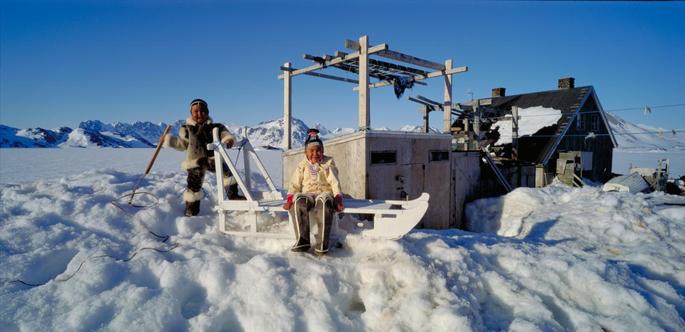 Suliassaq 1	Atuakkamit ”Piitap pania”-nit tigulaagaq atuaqqissaarneqassaaqSuliassaq 2Apeqqutit aallaavigalugit tunngavilersorlutit allaaserinnigitSuliassaq 3Airgreenlandip ussassaarutaa atuarukSuliassaq 4Isummersorneq uku tunngavigalugit.Ussassaarut kikkunnut saaffiginnippa?Angalanissap aaqqissuunneqarnera qanoq igaajuk?Illit illoqarfik nunaqarfilluunniit suna takorusussagaluarpiuk?Suliassaq 5OqaasilerineqTunu kusanarluinnartuuvoq, aputeqarluni silali kissatsilaalersimalluni.Taggisit			OqaluutitTunu			kusanarluinnartuuvoqsilali			aputeqarluni			kissatsilaalersimalluni.Sofamut ingillutit qasuersaarit.Taggisit			OqaluutitSofamut			ingillutit			qasuersaaritPeriarfissaq iluatigiuk Tunulu takullugu.Taggisit			OqaluutitPeriarfissaq 			iluatigiukTunulu 			takullugu Piumaguillu hotelip eqqaarannguani majuartaateeralimmi sisorarsinnaavutit.Taggisit			Oqaluutithotelip			Piumaguillueqqaarannguani 		sisorarsinnaavutitmajuartaateeralimmi Suliassaq 6Oqaluutit kinaassusersiutaat:Oqaluut			KinaassusersiutaaTunumiinnikuuit?: (illit)periarfissaqalerpunga: (uanga)tupinnarluinnartuuvoq: (una)takullugit: (uku)eqqarsaatigivaa: (uuma-una)qasuersaaritsi: (ilissi)